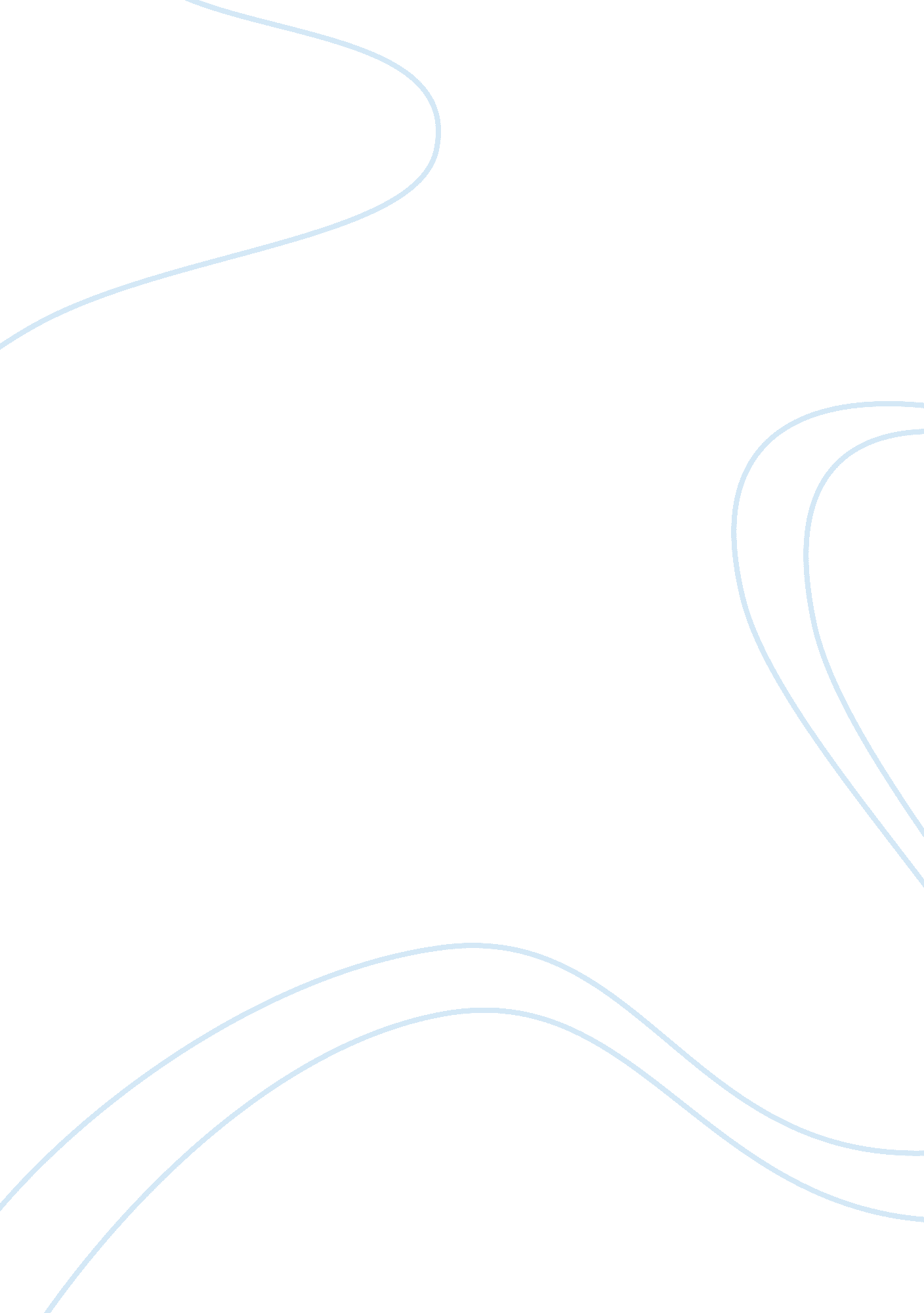 What a black hole isScience, Astronomy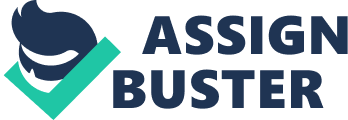 What is a Black Hole? At the point when does a star devastate so it make a dark gap or many dark gap are there? Be that as it may, there are diverse sorts of dark opening. At the point when a star does fallen and discharge the fuel then it make a dark gap. There are many dark openings between the worlds when completes a star crumbled then it will be make a vast sound. At that point it is known as “ Supernova”. At the point when a couple of moments it’s sparkle look like or equivalent to the ten stars of sparkle. Dark opening is around ten times bigger than our sun. Dark opening can assimilates something and additionally ingests the gases. In the event that any space, planet and any protest goes from the dark gap, at that point dark opening can assimilates every one of these things and additionally one dark gap can ingest another dark gap or they meet with another dark gap then they increment their size. At the point when If dark gap turn so it will pull all the space who close by the opening. In the event that any question is go into the dark gap then it won’t return. Imagine a scenario where you fell into a dark opening? Dark gap are one of the heaviest substances in universe. Their gravity is strong to the point that even light can’t release our cosmic system contain 100 million+ dark gap. So imagine a scenario in which you clear-fell into a dark opening. As you draw nearer you will feel its powerful gravity your body will be worried past cut-off points. As you approach the Event Horizon. It will tear you independently up to nuclear and sub-nuclear level, at that point it will eat up you however what after? Some researcher trust that dark gap closes as a white opening you will pass done it in type of vitality and you may wind up in a comparative universe. We can realize that what occurring? The scene outside the dark gap however we can’t realize that what occurring? Inside the scene of dark gap. For example If we enters any question inside the dark opening however It can’t depict anything what is inside the dark gap yet It has no capacity to give any reinforcement thought and flag. Keep in mind that dark opening gravitational haul light doesn’t remove from the dark gap. This is a light who spinner close by the dark opening attractive ground and this light outside the dark gap. Whose revolution pivot pulls from the compelling activity to the course of electrons? Electrons create radii. Dark gap rely on the gases. At the point when dark gap crumbled with another dark gap to make another dark. Prodigies think the scarcest dark openings moulded when the universe initiated. Stellar dark gaps are finished when the centre of a major star falls in upon itself, or breakdowns. At the point when this odds, it causes a supernova. A supernova is a blast star that releases measure of the star into space. Masters mull over supermassive dark openings were finished in the meantime as the cosmic system they are in. Dark openings don’t drive wherever in space disturbing stars, moons and planets. Earth won’t fall into a dark opening on the grounds that no dark gap is adjacent adequate to the close planetary system for Earth to do that. Regardless of whether a dark gap the comparative mass as the sun were to takings the habitation the sun, Earth still would not fall in. The dark opening would have the equivalent gravity as the sun. Earth and alternate planets would transformation the dark gap as they circle the sun now. The sun will never risk into a dark opening. The sun is definitely not a major bounty star to type a dark opening. Is it true that we are living in a dark gap? Most researcher choose that the creation continuous by method for a considerably hot and dull point is called uniqueness”. The inventiveness in all gaps limit give birth to a universe. Dark gap are bodies’ immense stars when such a space comes up short on fuel, its focal breakdown internal. Gravity manoeuvre’s an entire thing into an additional forceful hold. Temperature achieve 100 billion degree. Particles are harmed. Electrons are worn out. Those parts are additional crumpled the star by this point, has transformed into a dark gap. Which implies that its gravitational force is straightforward that nope even a light emission can release. The fringe that portrays that purpose of nope entry is known as the occasion skyline as stuff fall into the gap, the occasion skyline grows; quickly at essential as the dark opening start to frame then additional gradually as substance falls in at a lesser rate. Gigantic dark openings, some of them a large number of while more colossal than the sun have been uncovered at the centre of firmly every system with our very own smooth way. These physicists guess that a second prior to the Big Bang all the mass and vitality of the promising universe was compacted into an incredibly dull. However limited bit the expanded amazingly instantly quicker than the speed of light. However, after some time, that improvement backed off and this correct movement resemble a dark gap’s occasion skyline. Three dimensional dark opening in our universe have two dimensional occasion skyline, it needed to have been conceived out of four measurement dark gap in a four dimensional universe. Dark gap is developed on the speculation. We estimate live in a universe inside a dark opening. It intensity simply be dark gaps the distance down or we may be the revelation of another, more seasoned universe consider it our “ mom universe”. The shingle this mother universe deadened inside a dark gap may have had its enormous bob 13. 8 multiyear prior, it’s conceivable as such, dark opening is a course a ” one way entryway ” says that a stuck between two universe this implies in the event that you shake into the dark gap at the centre of the Milky way. Its sound that you (or at least the worn out particles that were once you) you will wind up in additional universe. 